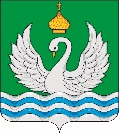 ГЛАВАСЕЛЬСКОГО ПОСЕЛЕНИЯ ЛОКОСОВОСургутского муниципального районаХанты-Мансийского автономного округа – ЮгрыПОСТАНОВЛЕНИЕ«16» июня 2023 года								          №19-пг/нпа с. Локосово О признании утратившим силу постановление главы сельского поселения ЛокосовоВ целях приведения в соответствие муниципальных правовых актов главы сельского поселения Локосово,Признать утратившим силу постановление главы сельского поселения Локосово от 16 октября 2008 года № 39 «Об утверждении Положения о ведении реестра объектов потребительского рынка на территории сельского поселения Локосово».Обнародовать настоящее постановление и разместить на официальном сайте органом местного самоуправления сельского поселения Локосово.Настоящее постановление вступает в силу после его официального обнародования.Глава сельского поселения							  И. В. Романов